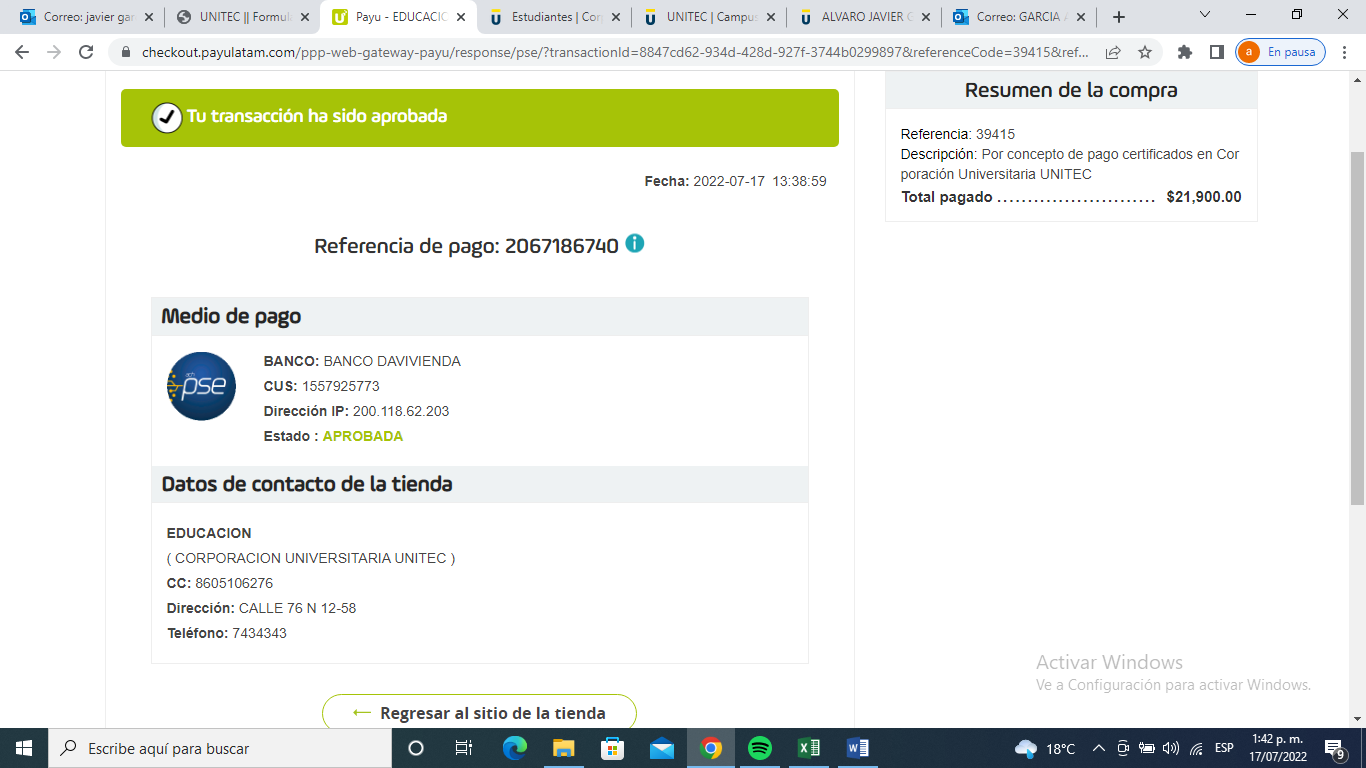 Comprobante pago para Diana Carolina Garcia Aldana 